ЛУЦЬКА  РАЙОННА  РАДА  ВОЛИНСЬКОЇ  ОБЛАСТІПрезидія районної радиРІШЕННЯПро узгодження питань та проектів рішень, які вносяться на розгляд пленарного засідання позачергової  4 сесії районної ради	Відповідно до пунктів 2, 3 розділу ІІІ  «Повноваження президії районної ради» Положення  про президію Луцької районної ради Волинської області восьмого скликання, затвердженого рішенням районної ради від 28.12.2020  №2/4 «Про затвердження Положення про президію Луцької районної ради Волинської області восьмого скликання», взявши до уваги рекомендації постійних комісій районної ради, президія районної ради вирішила:	1.При розгляді на пленарному засіданні позачергової  4 сесії районної ради  проекту рішення «Про затвердження порядку денного  пленарного засідання позачергової четвертої сесії  районної ради  восьмого скликання» внести такі зміни:1) зняти розгляду питання «Про затвердження  Районної програми підтримки  органів  виконавчої влади у Луцькому районі на 2021-2022 роки «Про затвердження районної Програми культури, мистецтва та туризму на 2016-2020 роки»;2) внести на розгляд такі питання: - Про затвердження звіту про виконання Ківерцівського районного бюджету за 2020 рік ; - Про затвердження звіту витрачання коштів резервного фонду Ківерцівського районного бюджету за  2020 рік»;  - Про затвердження звіту про виконання Рожищенського районного бюджету за 2020 рік; - Про затвердження звіту про виконання Горохівського районного бюджету за 2020 рік;-  Про затвердження звіту «Про виконання районного бюджету за 2020 рік»;- Про  звернення Луцької районної ради до Президента України, Верховної  Ради України, Кабінету Міністрів України щодо відновлення повноцінної діяльності Держсанепідслужби;- Про звернення Луцької районної ради до Президента України, Верховної Ради України, Кабінету Міністрів України щодо неприпустимої ситуації, яка склалась в енергетичному секторі України;- Про передачу  майна спільної власності територіальних громад сіл, селищ та міст Луцького району Волинської області у комунальну власність Доросинівської сільської  територіальної громади. 	2.Узгодити проекти рішень, які вносяться на розгляд  позачергової 4 сесії районної ради.Голова президії районної ради                                                       О.В.Омельчук11.02.2021Луцьк                       № 1/1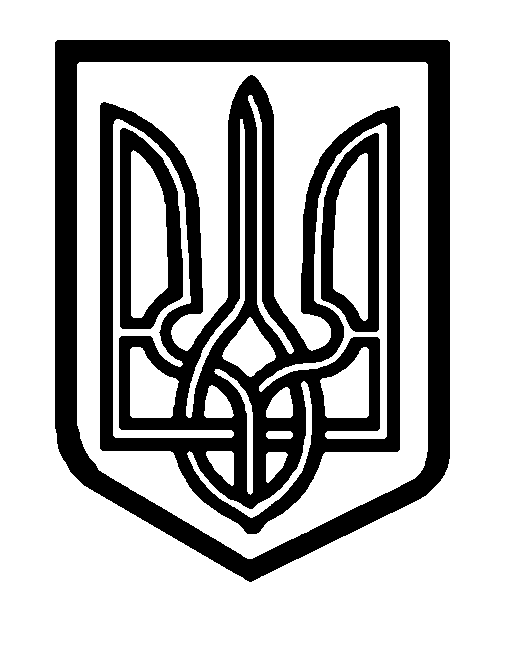 